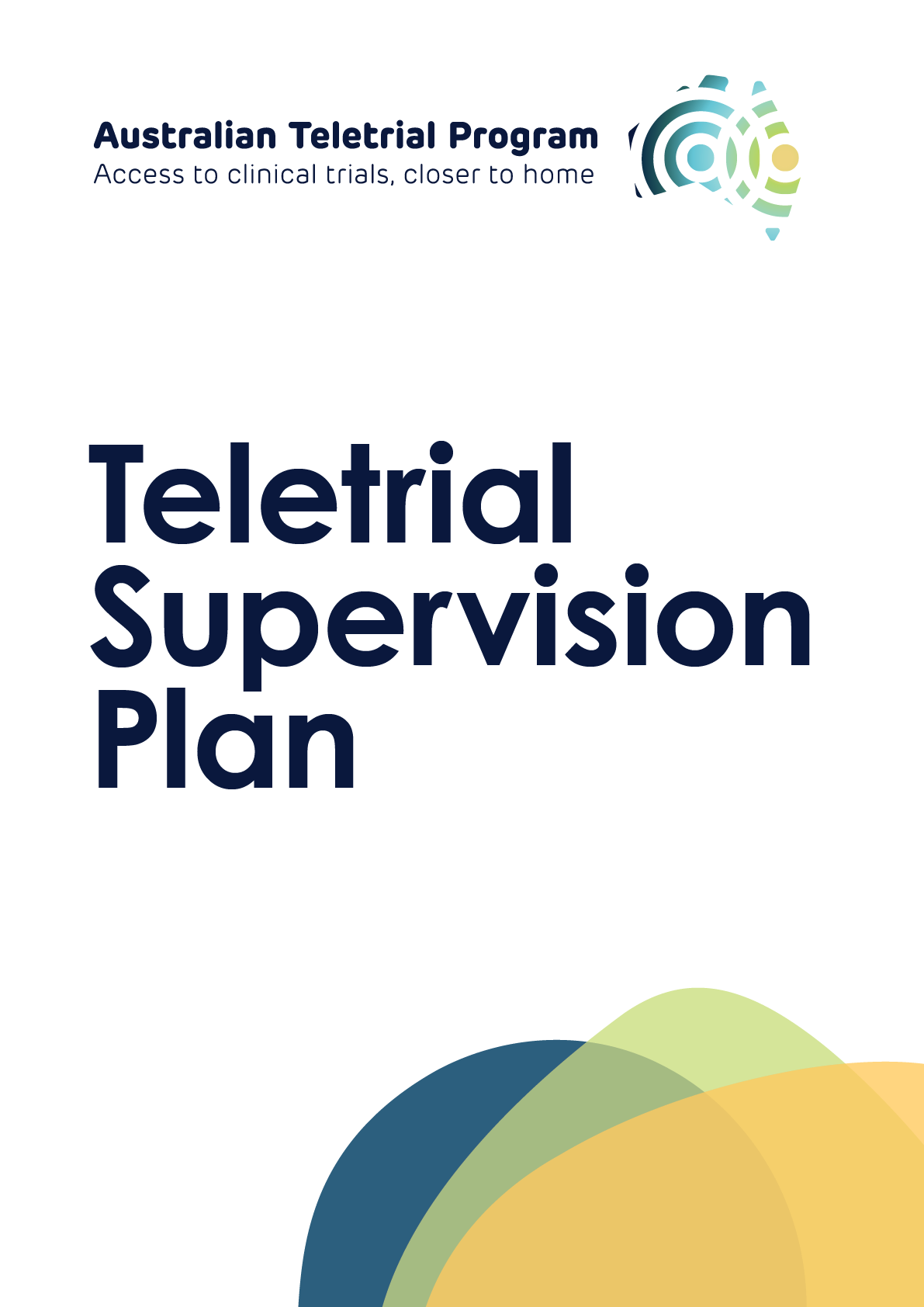 
 LocationSupervision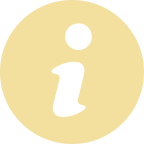 Clinical Trial and Site DetailsAllocation of Activities to the Satellite SiteProtocol Specific Activities List trial activities defined in the protocol Suggestions:copy and paste list of headings only from schedule of assessment table e.g. medical history, physical exam, blood pressure, dispensing etc, orsummarise activities into key headings e.g. blood testing, questionnaires, vitals etc, orcopy and paste protocol specific activities from budget spreadsheetexplain alternate approach in second box e.g. only vitals will be performed at the SS If table above is not suitable, enter an alternative approach here:Routine Clinical Trial ActivitiesEndorsement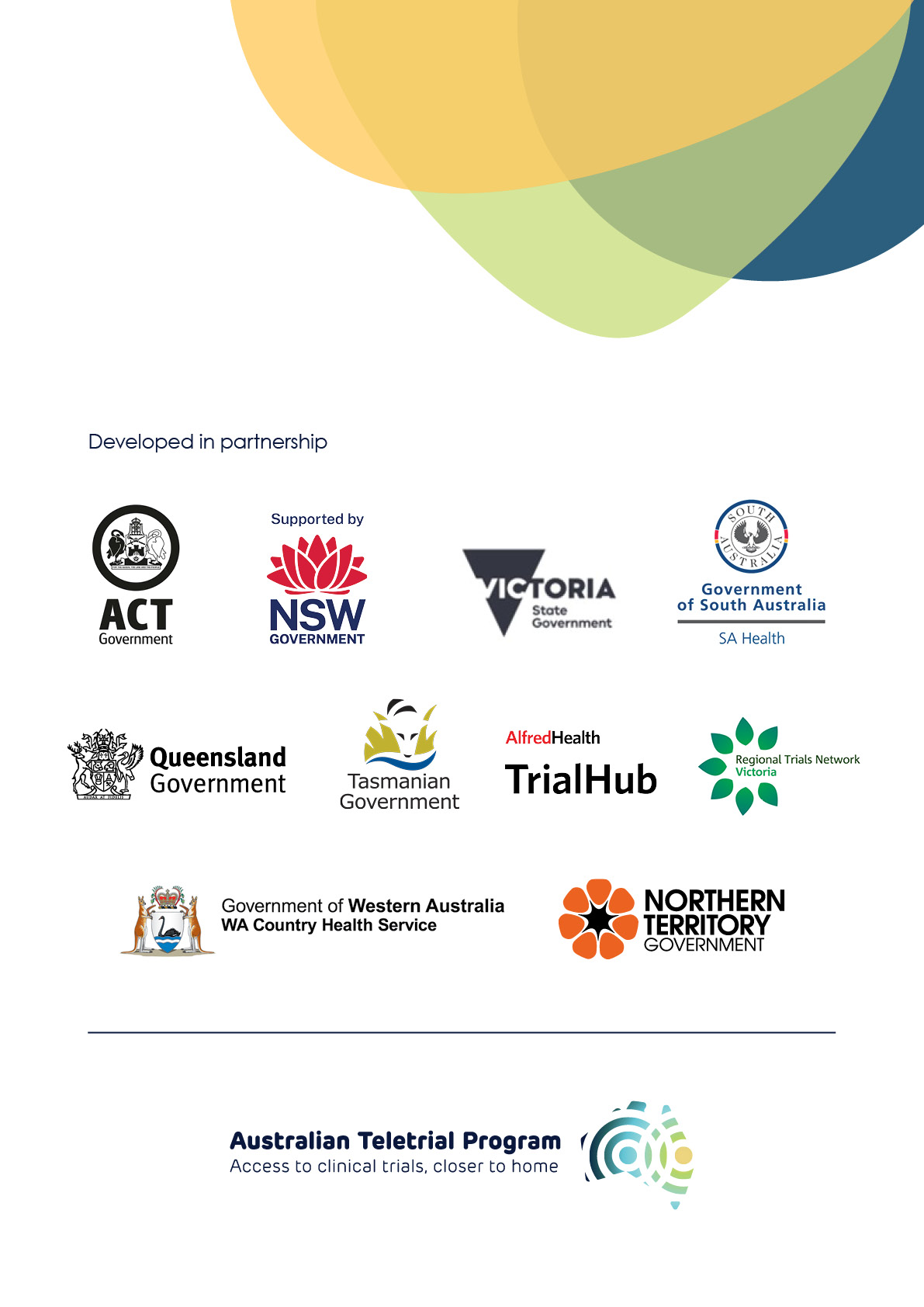 CRCClinical Research CoordinatorCROClinical Research OrganisationHRECHuman Research Ethics CommitteeIMPInvestigational Medicinal Product PSPrimary SiteRCCCRegional Clinical trial Coordinating CentreRepRepresentativeRGOResearch Governance OfficeSSSatellite SiteTHTelehealthSS optionThis activity may be conducted at the SSSS location only This activity will only be conducted at the SSPS location onlyThis activity will not be conducted at the SSNot applicable This activity is listed in the protocol but not applicable to PS or SSSS staff conduct independently with supervision via regular communicationSS staff supervised by regular meetings with PS SS staff conduct with TH support from 
PS staffPS accessible by videocall during the conduct of the activity SS delegate to third-party providerNote: written agreement required to utilise third-partyPS staff conduct via TH with SS face to face facilitationSS staff located with the participant while the PS staff conduct activity via telehealthPS staff conduct via TH direct to patientPS staff will conduct this activity via telehealth and share relevant participant records with SSPS conduct onlyThis activity will only be conducted at the PS locationPS delegate to third party providerPS will delegate this activity to a third-party provider as agreedOther, describeProvide any further detail in the comments columnNot applicableSupervision not required as this activity is not applicable to the PS or SSClinical Trial Name Full name from trial protocol +/- protocol numberHREC Reference Number Enter HREC reference +/- local identifierPrimary Site (PS) Primary Site Name and Health Service NamePS Principal Investigator Primary Site Principal Investigator NameSatellite Site (SS) Satellite Site Name and Health Service NameSS Associate Investigator Main Satellite Site Associate Investigator Name Contact Person Person coordinating Supervision Plan e.g. PS CRC or RCCC staff Activity LocationSupervisionComments (optional)Add headings as requiredAdd headings as requiredAdd headings as requiredAdd headings as requiredAdd headings as requiredAdd headings as requiredAdd headings as requiredAdd headings as requiredAdd headings as requiredAdd headings as requiredAdd headings as requiredAdd headings as required copy and paste additional rows as requiredActivity LocationSupervisionSupervisionComments (optional)Comments (optional)Recruitment and ConsentRecruitment and ConsentRecruitment and ConsentRecruitment and ConsentRecruitment and ConsentRecruitment and ConsentParticipant identificationInitial participant contact Trial consent Teletrial consent 
(Stand-alone)ReconsentWithdrawal of Consent Add headings as requiredGeneral comments or management summary (optional):General comments or management summary (optional):General comments or management summary (optional):General comments or management summary (optional):General comments or management summary (optional):General comments or management summary (optional):RandomisationRandomisationRandomisationRandomisationRandomisationRandomisationRegistrationRandomisation Emergency UnblindingAdd headings as requiredGeneral comments or management summary (optional):General comments or management summary (optional):General comments or management summary (optional):General comments or management summary (optional):General comments or management summary (optional):General comments or management summary (optional):Clinical care Clinical care Clinical care Clinical care Clinical care Clinical care Clinical care Clinical decision making Clinical documentation Add headings as requiredGeneral comments or management summary (optional):General comments or management summary (optional):General comments or management summary (optional):General comments or management summary (optional):General comments or management summary (optional):General comments or management summary (optional):Investigational Medicinal ProductDoes this trial involve IMP? 			Yes / No (if “No” go to next section)Will the SS handle IMP?			Yes / No (if “No” go to next section)Investigational Medicinal ProductDoes this trial involve IMP? 			Yes / No (if “No” go to next section)Will the SS handle IMP?			Yes / No (if “No” go to next section)Investigational Medicinal ProductDoes this trial involve IMP? 			Yes / No (if “No” go to next section)Will the SS handle IMP?			Yes / No (if “No” go to next section)Investigational Medicinal ProductDoes this trial involve IMP? 			Yes / No (if “No” go to next section)Will the SS handle IMP?			Yes / No (if “No” go to next section)Investigational Medicinal ProductDoes this trial involve IMP? 			Yes / No (if “No” go to next section)Will the SS handle IMP?			Yes / No (if “No” go to next section)Investigational Medicinal ProductDoes this trial involve IMP? 			Yes / No (if “No” go to next section)Will the SS handle IMP?			Yes / No (if “No” go to next section)Storage Dispensing Administration/DosingReturns Accountability Destruction Add headings as requiredGeneral comments or management summary (optional):General comments or management summary (optional):General comments or management summary (optional):General comments or management summary (optional):General comments or management summary (optional):General comments or management summary (optional):Biospecimens  Does this trial involve biospecimens? 		Yes / No (if “No” go to next section)Will the SS handle biospecimens?		Yes / No (if “No” go to next section)Biospecimens  Does this trial involve biospecimens? 		Yes / No (if “No” go to next section)Will the SS handle biospecimens?		Yes / No (if “No” go to next section)Biospecimens  Does this trial involve biospecimens? 		Yes / No (if “No” go to next section)Will the SS handle biospecimens?		Yes / No (if “No” go to next section)Biospecimens  Does this trial involve biospecimens? 		Yes / No (if “No” go to next section)Will the SS handle biospecimens?		Yes / No (if “No” go to next section)Biospecimens  Does this trial involve biospecimens? 		Yes / No (if “No” go to next section)Will the SS handle biospecimens?		Yes / No (if “No” go to next section)Biospecimens  Does this trial involve biospecimens? 		Yes / No (if “No” go to next section)Will the SS handle biospecimens?		Yes / No (if “No” go to next section)Sample collection ProcessingAnalysis ShippingStorageReporting Add headings as requiredGeneral comments or management summary (optional):General comments or management summary (optional):General comments or management summary (optional):General comments or management summary (optional):ImagingDoes this trial involve imaging? 		Yes / No (if “No” go to next section)Will the SS handle imaging?		Yes / No (if “No” go to next section)ImagingDoes this trial involve imaging? 		Yes / No (if “No” go to next section)Will the SS handle imaging?		Yes / No (if “No” go to next section)ImagingDoes this trial involve imaging? 		Yes / No (if “No” go to next section)Will the SS handle imaging?		Yes / No (if “No” go to next section)ImagingDoes this trial involve imaging? 		Yes / No (if “No” go to next section)Will the SS handle imaging?		Yes / No (if “No” go to next section)ImagingDoes this trial involve imaging? 		Yes / No (if “No” go to next section)Will the SS handle imaging?		Yes / No (if “No” go to next section)ImagingDoes this trial involve imaging? 		Yes / No (if “No” go to next section)Will the SS handle imaging?		Yes / No (if “No” go to next section)Image acquisitionUploadingReportingAdd headings as requiredGeneral comments or management summary (optional):General comments or management summary (optional):General comments or management summary (optional):General comments or management summary (optional):General comments or management summary (optional):General comments or management summary (optional):Medical Devices Is this a trial of a medical device? 	Yes / No (if “No” go to next section)Will the SS handle the medical device? 	Yes / No (if “No” go to next section)Medical Devices Is this a trial of a medical device? 	Yes / No (if “No” go to next section)Will the SS handle the medical device? 	Yes / No (if “No” go to next section)Medical Devices Is this a trial of a medical device? 	Yes / No (if “No” go to next section)Will the SS handle the medical device? 	Yes / No (if “No” go to next section)Medical Devices Is this a trial of a medical device? 	Yes / No (if “No” go to next section)Will the SS handle the medical device? 	Yes / No (if “No” go to next section)Medical Devices Is this a trial of a medical device? 	Yes / No (if “No” go to next section)Will the SS handle the medical device? 	Yes / No (if “No” go to next section)Medical Devices Is this a trial of a medical device? 	Yes / No (if “No” go to next section)Will the SS handle the medical device? 	Yes / No (if “No” go to next section)Shipment StorageAllocationDisposalSpecialised trainingSponsor Rep on site Add headings as requiredGeneral comments or management summary (optional):General comments or management summary (optional):General comments or management summary (optional):General comments or management summary (optional):General comments or management summary (optional):General comments or management summary (optional):Other InterventionIs this a trial of an intervention other than IMP or medical device?  Yes / No (if “No” go to next section)Will the SS be involved in the intervention?		       Yes / No (if “No” go to next section) e.g. psychotherapy, physiotherapy, surgery, education etcOther InterventionIs this a trial of an intervention other than IMP or medical device?  Yes / No (if “No” go to next section)Will the SS be involved in the intervention?		       Yes / No (if “No” go to next section) e.g. psychotherapy, physiotherapy, surgery, education etcOther InterventionIs this a trial of an intervention other than IMP or medical device?  Yes / No (if “No” go to next section)Will the SS be involved in the intervention?		       Yes / No (if “No” go to next section) e.g. psychotherapy, physiotherapy, surgery, education etcOther InterventionIs this a trial of an intervention other than IMP or medical device?  Yes / No (if “No” go to next section)Will the SS be involved in the intervention?		       Yes / No (if “No” go to next section) e.g. psychotherapy, physiotherapy, surgery, education etcOther InterventionIs this a trial of an intervention other than IMP or medical device?  Yes / No (if “No” go to next section)Will the SS be involved in the intervention?		       Yes / No (if “No” go to next section) e.g. psychotherapy, physiotherapy, surgery, education etcOther InterventionIs this a trial of an intervention other than IMP or medical device?  Yes / No (if “No” go to next section)Will the SS be involved in the intervention?		       Yes / No (if “No” go to next section) e.g. psychotherapy, physiotherapy, surgery, education etcAdd headings as requiredGeneral comments or management summary (optional):General comments or management summary (optional):General comments or management summary (optional):General comments or management summary (optional):General comments or management summary (optional):General comments or management summary (optional):TrainingTrainingTrainingTrainingTrainingTrainingTrial training delivery Training documentationAdd headings as requiredGeneral comments or management summary (optional):General comments or management summary (optional):General comments or management summary (optional):General comments or management summary (optional):General comments or management summary (optional):General comments or management summary (optional):Communication  Communication  Communication  Communication  Communication  Communication  Sponsor / CRORGOAdd headings as requiredCommunication plan between PS and SS (detail meeting frequency and attendees): Communication plan between PS and SS (detail meeting frequency and attendees): Communication plan between PS and SS (detail meeting frequency and attendees): Communication plan between PS and SS (detail meeting frequency and attendees): Communication plan between PS and SS (detail meeting frequency and attendees): Communication plan between PS and SS (detail meeting frequency and attendees): SS staff cover plan:SS staff cover plan:SS staff cover plan:SS staff cover plan:SS staff cover plan:SS staff cover plan:General comments or management summary (optional):General comments or management summary (optional):General comments or management summary (optional):General comments or management summary (optional):General comments or management summary (optional):General comments or management summary (optional):Reporting and Safety ManagementReporting and Safety ManagementReporting and Safety ManagementReporting and Safety ManagementReporting and Safety ManagementReporting and Safety ManagementReporting to SponsorReporting to HRECReporting to RGOAdd headings as requiredGeneral comments or management summary (optional):General comments or management summary (optional):General comments or management summary (optional):General comments or management summary (optional):General comments or management summary (optional):General comments or management summary (optional):Data and DocumentationData and DocumentationData and DocumentationData and DocumentationData and DocumentationData and DocumentationMonitoring Source data verificationData entryData queriesInvestigator Site FileArchivingAdd headings as requiredGeneral comments or management summary (optional):General comments or management summary (optional):General comments or management summary (optional):General comments or management summary (optional):General comments or management summary (optional):General comments or management summary (optional):OtherOtherOtherOtherOtherOtherAdd headings as requiredGeneral comments or management summary (optional):General comments or management summary (optional):General comments or management summary (optional):General comments or management summary (optional):General comments or management summary (optional):General comments or management summary (optional):PS Principal Investigator Name, Signature, DateSS Associate Investigator Name, Signature, Date